Associated Student Government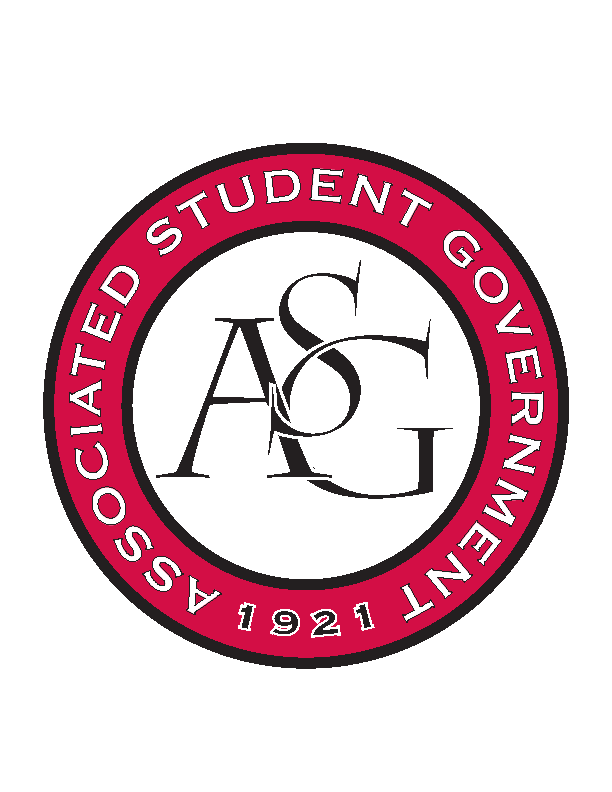 RSO Financial Affairs Meeting MinutesMarch 16th, 2017Call To Order 5:03Roll Call Adam JonesJacob StansellMacarena ArceJalen HemphillIsamarPaige Proxy: Grant ColtonProxy: DaniDrew ManeyAbsentRamonAbsentApproval of the MinutesAudit ReportsMacarena: Iranian ImmersionOld BusinessBrazilian Student OrganizationApproved: 7-0Korean Student OrganizationSuggest a bigger areaApproved: 7-0Agro-Panama InternationalInternational flight?Are they a US citizen?Approved: 7-0Fabula BoundApproved 6-0-1 (Jacob abstained)Black Law Student AssociationApproved 7-0Eta Sigma PhiApproved 7-0New BusinessBadminton ClubNo education valueDenied 7-0AscendApproved 7-0YOLOCups? Soap?Approved 7-0International Student OrganizationAfrican Performers to honorariumRental fee for audio mixer?More details on agenda for the nightApproved 7-0Razorback JugglersLateDenied 7-0ALPFA- Association of Latino Professional Students For AmericaWhen can you register?Approved 7-0Arkansas Chemical Engineering Graduate StudentsWhat’s the purpose? Is the poster presentation all that is going on?Asked for admin funds, but wasn’t in the budget proposal. Do they want it?Approved 7-0Medieval and Renaissance Graduate ColloquyApproved 7-0Standing RulesChanged funding deadline in line 53-54.Approved 7-0 AnnouncementsAdjournment 